Nazwa i adres Zamawiającego:Miejskie Przedsiębiorstwo Oczyszczania Sp. z o. o. z siedzibą w Toruniu przy ul. Grudziądzkiej 159,  wpisana do Krajowego Rejestru Sądowego prowadzonego przez VII Wydział Gospodarczy Sądu Rejonowego w Toruniu pod numerem 0000151221, posiadająca NIP 879-016-92-80, Regon 870525973, o kapitale zakładowym wynoszącym 14 491 000, 00 zł.Dane dotyczące Wykonawcy:Firma:…………………..……………………………….……………………………………………Siedziba:.………………..……………………………………………………………………………NIP:…………………..………………Regon:……………………………….Dane kontaktowe Wykonawcy:Nr telefonu:…………………………………Nr faksu: ……………..……………………Adres poczty elektronicznej:……………………………………………………………………………..1.Oferuję wykonanie przedmiotu zamówienia za cenę                                                                         brutto: ...................................................................................zł 
2. Powyższa cena została obliczona zgodnie z poniższą tabelą:OŚWIADCZAM, że zapoznałem się z Opisem Przedmiotu Zamówienia i nie wnoszę do niego zastrzeżeń.UWAŻAM się za związanego niniejszą ofertą przez okres 30 dni od upływu terminu składania ofert.Zapoznałem się z treścią projektu umowy, nie wnoszę do niego zastrzeżeń 
i zobowiązuję się do zawarcia umowy na warunkach w niej określonych w przypadku gdyby uznano moją ofertę za najkorzystniejszą.......................... dnia .............................................................................................                                                                                   [ podpis wykonawcy ]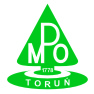 System Zarządzania JakościąP/SZJ-8.4-01FORMULARZ  OFERTOWYWykonanie instalacji elektrycznej w budynku gospodarczym w Punkcie Selektywnej Zbiórki Odpadów Komunalnych w Toruniu przy ul. Dwernickiego 15-15A P/SZJ-8.4-01FORMULARZ  OFERTOWYWykonanie instalacji elektrycznej w budynku gospodarczym w Punkcie Selektywnej Zbiórki Odpadów Komunalnych w Toruniu przy ul. Dwernickiego 15-15A Znak: IE/P-72/2022Załącznik nr 1 Znak: IE/P-72/2022CENA oferty NETTO (bez podatku VAT)….…………………PLN% PODATKU VATwartość podatku VAT…………………..% VAT……………………..PLN.CENA oferty BRUTTO (z podatkiem VAT).……………………. PLN.